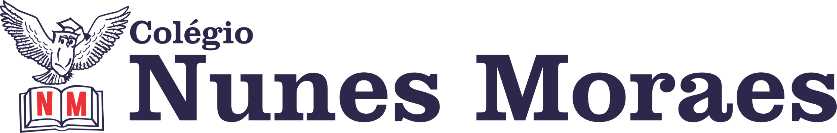 “Bom dia! Que o novo dia que se inicia venha carregado de benções e vitórias pra todos nós.”FELIZ SEGUNDA-FEIRA!1ª aula: 7:20h às 8:15h – PORTUGUES – PROFESSORA: MARÍLIA VIDALO link da aula será disponibilizado no grupo de whatsapp.1º passo: Organize seu material: livro de Gramática, p. 151.2º passo: Entre no link disponibilizado.Sugestão de vídeo:https://sastv.portalsas.com.br/channels/1/videos/7160, minuto 09:00 ao 15:20.3º passo: Resolução de questões da gramática sobre vozes verbais.4º passo: Com a turma, a professora resolverá algumas questões das p. 162, 163, 167 e 178.Para casa: p. 163 (q. 9 e 10); p. 164 (q. 11); p. 166 (q. 20); p. 167 (q. 21); p. 179 (q. 22) da Gramática.Durante a resolução dessas questões o professora Marília vai tirar dúvidas no chat/whatsapp (992025273)Faça foto das atividades que você realizou e envie para coordenação Islene(9.9150-3684)Essa atividade será pontuada para nota.2ª aula: 8:15h às 9:10h – CIÊNCIAS – PROFESSORA: RAFAELLA CHAVESO link da aula será disponibilizado no grupo de whatsapp.1º passo: link dessa aula será disponibilizado no grupo dos alunos.2º passo: Correção da atividade: Atividade de casa: Suplementar 2 – página 65, questões 5 e 6.3º passo: Explanação sobre tipos de reprodução assexuada – fragmentação, propagação vegetativa e partenogênese (SAS 2), páginas 18 a 22.4º passo: Atividade de sala: SAS 2 – Explore seus conhecimentos, páginas 24 e 25, questões 4 e 6.5º passo: Enviar a fotografia para a coordenação.6º passo: Atividade de casa: Suplementar 2, páginas 65 e 66, questões 7 e 8.
Sugestão de vídeo: https://www.youtube.com/watch?v=xQ9wchie9Pc&t=293sDurante a resolução dessas questões o professora Rafaella vai tirar dúvidas no chat/whatsapp (9992057894)Faça foto das atividades que você realizou e envie para coordenação Islene(9.9150-3684)Essa atividade será pontuada para nota.Intervalo: 9:10h às 9:30h3ª aula: 9:30h às 10:25h - MATEMÁTICA – PROFESSOR: DENILSON SOUSA O link da aula será disponibilizado no grupo de whatsapp.1° passo: Resolva as questões 1 e 2 da página 23 2° Passo: Enquanto realiza o 1° passo, acesse o link disponibilizado no grupo da sala no WhatsApp para ter acesso a sala de aula no Google Meet.  Obs.: o aluno que não conseguir ter acesso a videoconferência na plataforma Google Meet, deve fazer seguinte: Depois de fazer o primeiro passo, resolva a questão 3 e 4 da página 23. Acompanhe o grupo da sala no WhatsApp, o professor Denilson Vai colocar as soluções dessas questões lá. 3° passo: resolva a questão 5 da página 23Durante a resolução dessas questões o professor Denilson vai tirar dúvidas no chat/whatsapp (991652921)Faça foto das atividades que você realizou e envie para coordenação Islene(9.9150-3684)Essa atividade será pontuada para nota.4ª aula: 10:25h às 11:20h – PORTUGUÊS – PROFESSORA: MARÍLIA VIDALO link da aula será disponibilizado no grupo de whatsapp.1º passo: Organize seu material: livro SAS 2, p. 26.2º passo: Entre no link disponibilizado.Link de aula gravada:https://sastv.portalsas.com.br/channels/1/videos/365, minuto 00:16 a 02:00.3º passo: Discussão sobre o texto “nossa relação com o dinheiro” e resolução de questões.4º passo: Com a turma, a professora iniciará a resolução da p. 28.Durante a resolução dessas questões o professora Marília vai tirar dúvidas no chat/whatsapp (992025273)Faça foto das atividades que você realizou e envie para coordenação Islene(9.9150-3684)Essa atividade será pontuada para nota.PARABÉNS POR SUA DEDICAÇÃO!